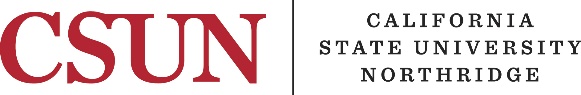    Evaluation Conference with Full-Time Lecturer/Assistant Librarian/CounselorThis form is to be completed by the Department Chair/Director and presented to the faculty member during the evaluation conference.  After each required evaluation conference, a copy of this form shall be included in the faculty member’s Personnel Action File with a copy furnished to the faculty member.  It is not expected that the Department Chair/Director will necessarily comment on each item for every evaluation conference.  Comments should be limited to the lecturer’s accomplishments during the past academic year.Department Chair/Director																(signature)				(date)Faculty Member 																	(signature)				(date)The faculty member’s signature does not necessarily indicate agreement with this evaluation.  Should the faculty member wish to provide a written response, it may be attached to this form.			(signature)				(date)*SOURCES OF INFORMATION: 	(1) Personal observation 		(4) Conferences with candidate	(2) Course outlines, tests, grades, etc.		(5) Review of Personnel Action File	(3) Student input (note manner and ext.) 	(6) Other (please specify)A.	Evaluation of Teaching EffectivenessTeaching effectiveness refers to the competence of the instructor in classrooms, laboratories, and/or supervision of individual student projects, research and field work.  Evaluation of teaching competence shall be based upon student evaluations of teaching effectiveness and other sources of evidence of teaching effectiveness deemed appropriate by the department.1.	Pedagogy (ability to adapt subject matter to the class; ability to communicate effectively in the classroom; ability to generate interest in the subject; preparation of course syllabus, assignments, and effective instructional course outline; adherence to course description provided in the University catalog; availability outside classroom for consultation with students)B.	Evaluation of Professional Responsibilities			The ability to maintain and nurture constructive relations with others in the conduct of academic affairs is an important asset.*SOURCES OF INFORMATION: 	(1) Personal observation 		(4) Conferences with candidate	(2) Course outlines, tests, grades, etc.		(5) Review of Personnel Action File	(3) Student input (note manner and ext.) 	(6) Other (please specify)Distribution:	Faculty Member		Department Chair		College DeanName of Lecturer:Name of Lecturer:CSUN ID #:CSUN ID #:Department:Covering Service During Academic YearCovering Service During Academic YearCovering Service During Academic YearCovering Service During Academic YearNumber of Years of Service as a Lecturer/Assistant Librarian/Counselor (including current year)Number of Years of Service as a Lecturer/Assistant Librarian/Counselor (including current year)Number of Years of Service as a Lecturer/Assistant Librarian/Counselor (including current year)Number of Years of Service as a Lecturer/Assistant Librarian/Counselor (including current year)Number of Years of Service as a Lecturer/Assistant Librarian/Counselor (including current year)Date of ConferenceDean of the CollegeAreas of strengths:*SourcesAreas for improvement:*Sources2.Appropriateness of syllabus and grading practices for the courses taught:*Sources1.Professional Relationships with colleagues, students and staff:*Sources